Approved:           /          / TOWN OF WINCHENDONPlanning Board			     			Telephone (978)-297-5419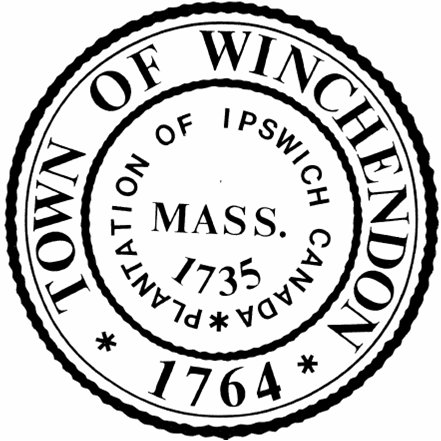 Regular Meeting/Public HearingAugust 16th, 2022Town Hall 2nd Floor Auditorium109 Front Street, Winchendon, MA 01475Members Present: 	Chairman Guy Corbosiero, Arthur Amenta, Leston Goodrich Jr., Burton Gould, 						Amanda Phillips			Nicole Roberts- Planning/Land Use CoordinatorAbsent: 		Garrett WanteOthers Present:	6:00PM- Chair Guy Corbosiero called the Planning Board meeting to order, followed by The Pledge of Allegiance. Announcements: The town hall was experiencing technical issues due to a breach in the system so the meeting would not be broadcasted. L. Goodrich made a motion to not broadcast the meeting, 2nd by A. Amenta.Amenta (Y) Goodrich (Y) Gould (Y) Phillips (Y) Corbosiero (Y) 5-0Public Comments: None.Minutes: 6/25/22, 7/5/22, 8/2/22. Approval of the minutes would be postponed to the next meeting.ANR: 340 Teel Rd.Alex with Szoc Surveyors introduced himself and would be representing Mr. Haas for the ANR request. Mr. Haas purchased a vacant lot next to his property and requested to section off a small wedge of the property to sell to the neighbors, and combine the remainder of the parcel to his property at 340 Teel Rd. B. Gould motioned to approve the ANR, 2nd by A. Amenta.Amenta (Y) Goodrich (Y) Gould (Y) Phillips (Y) Corbosiero (Y) 5-06:10PM- Public Hearing: Commercial Drive SubdivisionG. Corbosiero read the public hearing notice and asked for a motion to open the hearing. A. Amenta motioned to open the hearing, 2nd by A. Phillips. L. Goodrich recused himself due to a conflict of interest. The hearing would be opened and continued to September 13th, 2022 at 6:05PM.A. Amenta motioned to continue, 2nd by A. Phillips.Amenta (Y) Gould (Y) Phillips (Y) Corbosiero (Y) 4-0Housing Production Plan (HPP): Postponed to the September 20th, 2022 meeting. B. Gould motioned to adjourn, 2nd by L. GoodrichAmenta (Y) Goodrich (Y) Gould (Y) Phillips (Y) Corbosiero (Y) 5-0The meeting adjourned at 6:14PMRespectfully submitted: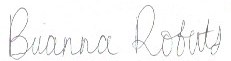 Brianna Roberts, Planning Board Recording Secretary____________________________________			____________________________________Guy Corbosiero, Chairman				Arthur Amenta____________________________________			____________________________________Leston Goodrich Jr.	 				Burton Gould	____________________________________			____________________________________			Garrett Wante					Amanda Phillips